Cancer is an awful disease, and its impacts are life-changing for those who are diagnosed with cancer and their family members. To address the impacts of cancer in the Greater Montrose community, the San Juan Cancer Center opened its doors on April 3, 2006 - providing complete cancer care close to home for residents of a large seven county area in Southwestern Colorado. 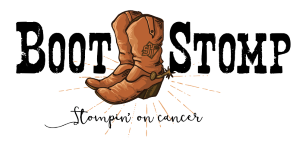 It is the goal of the San Juan Cancer center at Montrose Regional Health to continue to offer complete care to cancer patients and thus will host the 4th annual Boot Stomp.   In its first three years, this event has provided $130,000 thousand dollars directly to help SJCC patients and help with upgrades at the Cancer center. This fun-filled evening will take place at the Storm King Mountain Ranch, 70777 Buckhorn Rd, Montrose CO on Friday, June 3,2021 at 5:300pm-10:30. Partygoers will dust off their cowboy boots to enjoy a night of dancing, upscale BBQ catered by the Stone House, live auction, raffle, and live music by Narrow Gauge Country.This year the goal of $100,000 will be used to contribute to the cost of bringing new and updated medical equipment for cancer patients.Please consider being a sponsor at one of the following levels. Simply send an e-mail to Terri@bootstompmontrose.com to commit to a level, an invoice will be sent in April, payable May 3rd, 2022. Questions, Terri Leben 970-901-6761. Checks payable to SJHF, 800 S. 3rd Montrose CO 81401, Attn: Leann TobinStompin on Cancer Title Sponsorship: $10,000. Business logo in all media, Listing on web site, Product, or service at event. Opportunity to present at event. 20  ticketsStomp Level: $5,000.  Sponsorship for one of the following at the event: hosting the band, desserts, live auction/ raffles.  Name & logo in all media, listing on Boot Stomp Montrose web site as to underwriting, 8 event ticketsBoot Level:  $2,500Business logo in all media, Listing on web site, Product, or service at event, and 6 tickets to event.2-Step Level: $1,000 Business logo or name in all media, Listing on web site, and 4 event tickets.www.bootstompmontrose.com